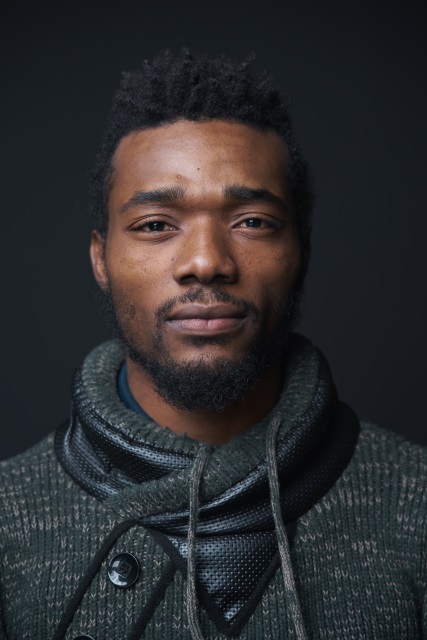 EXPÉRIENCES PROFESSIONNELLES Manageur  des opérations internationales  Hegelmann Transport  depuis février 2020Novembre 2018-janvier  2020 Cuisinier  Restaurant BarsuckMaster en chimie Inorganique   Connaissance de  l 'outil Internet et bureautiques.Sept-Oct 2011: MESSAPRESS, LIBRAIRIE (Yaoundé-Cameroun Trainee sales and storage service)LANGUE:Langue maternelle françaiseBon anglais Ukrainien moyenFORMATION ACADEMIQUE 2018  Cours de langue ukrainienne2017  Master II en chimie inorganique  (Physico-chemie des matériaux minéraux )2015  Master 1 en chimie organique et inorganique2014  Licence en Science technologique (Chemie)2011    Baccalauréat série C